基本信息基本信息 更新时间：2024-05-12 20:35  更新时间：2024-05-12 20:35  更新时间：2024-05-12 20:35  更新时间：2024-05-12 20:35 姓    名姓    名郭康如郭康如年    龄22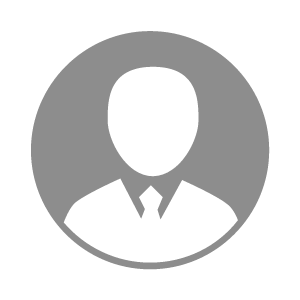 电    话电    话下载后可见下载后可见毕业院校潍坊工商职业学院邮    箱邮    箱下载后可见下载后可见学    历大专住    址住    址期望月薪5000-10000求职意向求职意向质检员,安全专员,饲料检验化验质检员,安全专员,饲料检验化验质检员,安全专员,饲料检验化验质检员,安全专员,饲料检验化验期望地区期望地区不限不限不限不限教育经历教育经历就读学校：潍坊工商职业学院 就读学校：潍坊工商职业学院 就读学校：潍坊工商职业学院 就读学校：潍坊工商职业学院 就读学校：潍坊工商职业学院 就读学校：潍坊工商职业学院 就读学校：潍坊工商职业学院 工作经历工作经历工作单位：明康汇生态农业集团明光养殖有限公司 工作单位：明康汇生态农业集团明光养殖有限公司 工作单位：明康汇生态农业集团明光养殖有限公司 工作单位：明康汇生态农业集团明光养殖有限公司 工作单位：明康汇生态农业集团明光养殖有限公司 工作单位：明康汇生态农业集团明光养殖有限公司 工作单位：明康汇生态农业集团明光养殖有限公司 自我评价自我评价本人积极向上，乐观开朗，能吃苦，对于未来工作环境怀着积极向上的心情面对。
 对未来工作抱有积极的态度，能适公司安排的工作，服从公司的安排。本人积极向上，乐观开朗，能吃苦，对于未来工作环境怀着积极向上的心情面对。
 对未来工作抱有积极的态度，能适公司安排的工作，服从公司的安排。本人积极向上，乐观开朗，能吃苦，对于未来工作环境怀着积极向上的心情面对。
 对未来工作抱有积极的态度，能适公司安排的工作，服从公司的安排。本人积极向上，乐观开朗，能吃苦，对于未来工作环境怀着积极向上的心情面对。
 对未来工作抱有积极的态度，能适公司安排的工作，服从公司的安排。本人积极向上，乐观开朗，能吃苦，对于未来工作环境怀着积极向上的心情面对。
 对未来工作抱有积极的态度，能适公司安排的工作，服从公司的安排。本人积极向上，乐观开朗，能吃苦，对于未来工作环境怀着积极向上的心情面对。
 对未来工作抱有积极的态度，能适公司安排的工作，服从公司的安排。本人积极向上，乐观开朗，能吃苦，对于未来工作环境怀着积极向上的心情面对。
 对未来工作抱有积极的态度，能适公司安排的工作，服从公司的安排。其他特长其他特长